Как добратьсяг. Москва, Ленинградский проспект, д. 57, подъезд 3, этаж 3
1. Пешком 502 метра от м. Аэропорт
2. На машине по навигатору въезд лучше со стороны ул Острякова, шлагбаум 8 либо следующийПо приезду набрать 8-925-809-84-76 и спросить Романа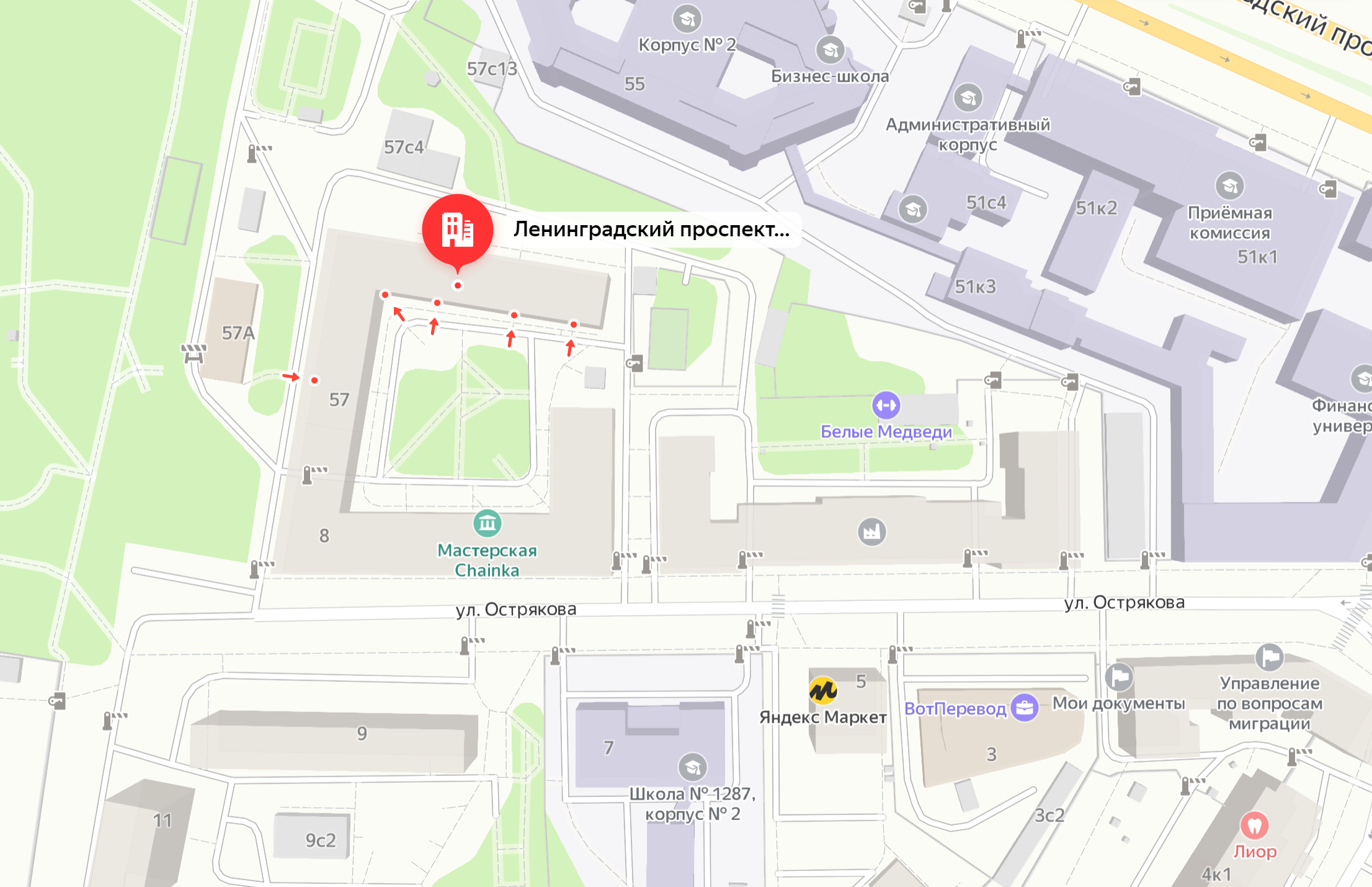 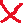 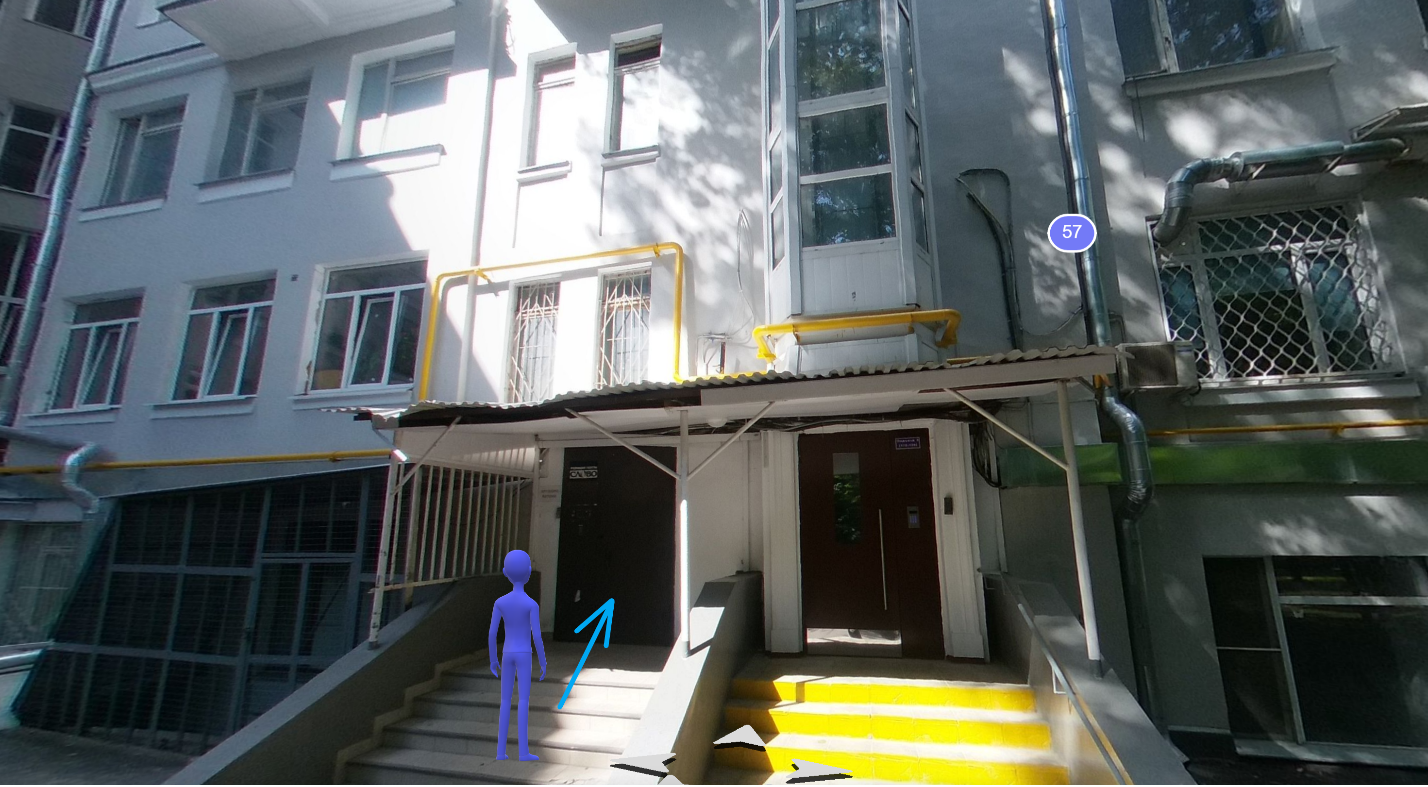 